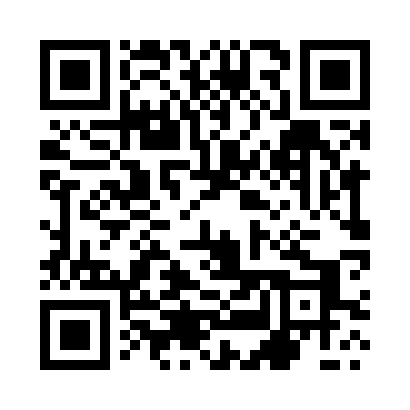 Prayer times for Smolnica, PolandWed 1 May 2024 - Fri 31 May 2024High Latitude Method: Angle Based RulePrayer Calculation Method: Muslim World LeagueAsar Calculation Method: HanafiPrayer times provided by https://www.salahtimes.comDateDayFajrSunriseDhuhrAsrMaghribIsha1Wed2:485:2812:596:078:3010:572Thu2:465:2612:586:088:3111:013Fri2:455:2412:586:098:3311:044Sat2:445:2312:586:108:3511:045Sun2:435:2112:586:118:3611:056Mon2:435:1912:586:128:3811:067Tue2:425:1712:586:138:4011:068Wed2:415:1512:586:148:4211:079Thu2:405:1312:586:158:4311:0810Fri2:405:1212:586:168:4511:0811Sat2:395:1012:586:178:4611:0912Sun2:385:0812:586:188:4811:1013Mon2:385:0712:586:198:5011:1114Tue2:375:0512:586:208:5111:1115Wed2:365:0412:586:218:5311:1216Thu2:365:0212:586:228:5511:1317Fri2:355:0012:586:238:5611:1318Sat2:354:5912:586:248:5811:1419Sun2:344:5812:586:258:5911:1520Mon2:334:5612:586:269:0111:1521Tue2:334:5512:586:279:0211:1622Wed2:334:5412:586:279:0411:1723Thu2:324:5212:586:289:0511:1724Fri2:324:5112:586:299:0611:1825Sat2:314:5012:586:309:0811:1926Sun2:314:4912:596:319:0911:1927Mon2:304:4812:596:319:1011:2028Tue2:304:4712:596:329:1211:2129Wed2:304:4612:596:339:1311:2130Thu2:294:4512:596:349:1411:2231Fri2:294:4412:596:349:1511:22